TEACHERS: PLEASE POST 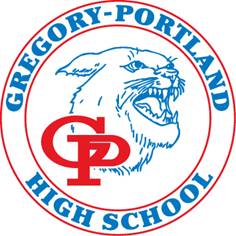 STUDENTS: SHARE WITH PARENTS Gregory-Portland High SchoolSCHOLARSHIP NEWSLETTERSchool Code: 442990Please Feel Free to Visit the Counseling Department for any questions about college & scholarshipsLead Counselor: Mrs. West A – Go			College & Career Counselor: Mrs. Teel		Counselor: Mrs. Corpus Gr – O 				College Center Mentors:  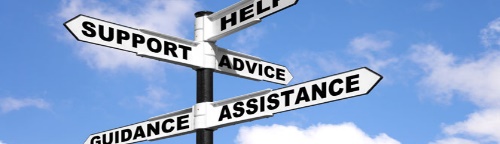 Counselor: Mrs. Harley (P-Z) 		 		Gabby Bidwell (M-W-F)PEIMS Clerk:  Mrs. Austell		 		Marco Campos (Monday)Registrar: Mrs. Powers				 Need help with applying to college, scholarship essays, ACT/SAT sign ups? 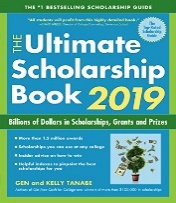 Make an appointment with your Go Center MentorBuy at AMAZON (www.amazon.com) Kindle $20.28 or Paperback $21.35  	SCHOLARSHIPS	TSI Tests are $20.00 (GPHS only) Cash or Check only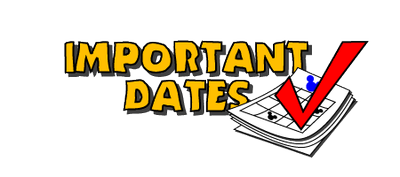 TSI Test Dates:  Information on SAT or ACT TestsUse debit card to pay  Register online www.collegeboard.org SAT TEST @ G-PHS on NOVEMBER 3, 2018TIPS FOR SUBMITTING SCHOLARSHIP APPLICATIONSSAT and/or ACT testing prior to the senior year provides time to retake the tests for improved scores and makes the test scores available when needed for scholarships and college entry.Mail applications well in advance of the deadline. TIPS FOR SUBMITTING SCHOLARSHIP APPLICATIONS cont.Mail all required forms and documents in the same package to avoid lost forms, incomplete submissions and disqualification. Submit only documents requested.  Additional information is not used to determine the applicant’s status.  Submit all requested information in the form required (example:  GPA in a 4-point un-weighted grade scale). Basic musts for students and counselors: [1] Write clearly; [2] Complete all required information; [3] complete only those sections designated for you; [4] Secure all required signatures; [5] Read instructions carefully; and [6] Submit only the information requested.When submitting tax information for financial aid, be sure the form shows the adjusted gross income, the number of dependents covered by that income, and any other required data.  The first page of the standard Federal 1040 tax return provides the information.  Submit only copies of tax forms unless originals are required.Apply for Scholarships for which you are qualified.Answer only the questions when given the opportunity for a written response.   Additional information is not used to determine the applicant’s status. Scholarships, FAFSA and, Letters of RecommendationsSeniors!!!	Time to get started on your FAFSA.  October 1st is when they begin accepting applications.Begin searching for scholarships.  Many of scholarships require a letter of recommendation or an essayMake sure to ask teachers to proofread admissions and scholarship essays.Some schools have application deadline of December 1st.  Stay on top of your deadlines.Keep track of everything you send to the schools.Juniors!!Consider who you might ask for a letter of recommendation.Explore financial aid options and start talking to your parents about financial aid and other options available. ON-LINE PRACTICE FOR ACT/SAT IS AVAILABLE ON THE WEB AT:www.act.org and www.collegeboard.comwww.number2.com and www.studyhall.comwww.collegefortexans.com   use the TOPCAT linkNCAA FORMS ARE AVAILABLE ON-LINE:www.ncaaclearinghouse.net FREE SCHOLARSHIPS SEARCHES:www.fastweb.comwww.cashe.comwww.csfa.orgwww.wiredscholar.com www.scholarships.com www.SchoolSoup.com www.discovercolleges.com http://tea.texas.gov/Presidential_Scholar/  http://www.comptroller.texas.gov http://matchthepromise.org/)http://www.finaid.org/scholarshipshttps://www.cappex.comhttps://collegeboard.orghttps://www.scholarships.comMANY SCHOLARSHIPS AVAILABLE AT THIS SITE:www.window.state.tx.us/scholars/aid/scholarship/scalhs.htmlNeed Money for College?Go to:  www.studentaid.ed.govwww.scholarshipexperts.com www.discussawards.comCoastal Compass Education & Career Center, located in the La Palmera MallEmerging Leaders Initiative – for career options, alternative education option & morewww.coastalcompass.orgNAMEREQUIREMENTAMOUNTDEADLINEWEBSITEUNIVERSITY/COLLEGENAMEREQUIREMENTAMOUNTDEADLINEWEBSITETexas A&M Corpus ChristiNAMEREQUIREMENTAMOUNTDEADLINEWEBSITETexas A&M College StationNAMEREQUIREMENTAMOUNTDEADLINEWEBSITEUniversity of Texas at AustinNAMEREQUIREMENTAMOUNTDEADLINEWEBSITETexas A&M University KingsvilleCARR P. COLLINSATTEND BAYLOR UNIVERSITY              TOP QUARTER RANKING                 LETTER OF NOMINATION FROM STAFF MEMBER       RESUME                                           ESSAY: HOW HAVE LEADERSHIP AND COMMUNITY SERVICE IMPACTED YOUR LIFEMIN $5,20001/31/19TEXAS STUDENT HOUSTING MUST ATTEND ONE OF THE FOLLOWING SCHOOLS                              - UNIVERSITY OF NORTH TEXAS,            -UNIVERSITY OF TEXAS AT AUSTIN,       -TEXAS WOMENS UNIVERSITY,              -TEXAS A&M COLLEGE STATIONTO BE DETERMINED01/31/19TAMUCC Presidential Scholarship ACT 28 and up OR                                  SAT 1260 and up                                     Top 10%$16,00012/01/18http://scholarships.tamucc.edu/freshmen.html TAMUCC Achieve ScholarACT 25 – 27 or                                         SAT 1160 – 1250                                            Top 15%$12,00012/01/18http://scholarships.tamucc.edu/freshmen.htmlTAMUCC           Island ScholarACT 21 – 24 or                                        SAT 1100 – 1150                                  Top 20%$8,00012/01/18http://scholarships.tamucc.edu/freshmen.htmlTAMUCC Impact Scholarleast a 3.0 cumulative high school GPA                            Top 25%$4,00012/01/18http://scholarships.tamucc.edu/freshmen.htmlUT Floy Agnew ScholarshipFor deserving high achieving students $3,00012/01/18https://finaid.utexas.edu/types-of-aid/scholarships/UT E.R and Patti C. Breaker ScholarshipFAFSA required                             Renewable                                              2.0 GPA required to renew $5,00012/01/18UT First Generation Parents who attend some college but did not get a degree                           Requires FAFSA$500 - $500012/01/18UT Sidney and Pearl HotchkissParents must be deceased             FAFSA must be completed$500 - $150012/01/18UT The Ruth Martin Endowed PRIORITY GIVEN TO CORPUS STUDENTS                                              SAT of 1200                                   Counselor recommendation recommended                                                     Top 10%                                                FAFSA Required $2,50012/01/18UT C.R. Smith Endowed Presidential For exceptionally high achieving students $10,000 - $12,00012/01/18TAMU President’s Endowed Scholarship1360 SAT                                               ACT 30: 27 in Math  27 English $3,00012/01/18https://scholarships.tamu.edu/FRESHMEN/University-Scholarships#1-OpportunityAward TAMU  Lechner Scholarship1360 SAT                                                    ACT 30: 27 in Math 27 in English$2,50012/01/18TAMU McFadden Scholarship1360 SAT                                                     ACT 30:  27 in Math 27 in English$2,50012/01/18TAMU Century Scholars ProgramExtra Curriculars are considered$5,00012/01/18TAMU President’s Achievement ScholarExtra Curriculars are Considered $2,50012/01/18TAMUK Javelina Meritorious ScholarshipNational Merit scholarships                     TAMUK is first Choice                                 Be enrolled full time$1,000 - $8,00011/15/18http://www.tamuk.edu/scholarships/merit%20scholarships.htmlTAMUK Presidential Scholarship31 ACT Score                                                1420 SAT Score$1,000 - $8,00011/15/18TAMUK Provost Scholarship27 – 30 ACT                                                 1280 – 1420 SAT$1,000 - $8,00011/15/18TAMUK Dean’s Scholarship23 – 26 ACT                                                 1020 SAT                                                       $1,000 - $8,00011/15/18TAMUK Academic Excellence20 ACT                                                         1020 SAT                                                     Top 10%                                                     First Generation College Students$1,000 - $8,00011/15/18Association of Texas Leaders for EducationApril 15, 2019www.CFWTX.orgArchway to OpportunityUp to $2500/yrwww.archwaystooportunity.comPROUD TEXAN SCHOLARSHIP $2,50012/30/18https://hildasibrian.com ELK National Foundation ScholarshipApplicants need not be related to a member of the Elks.  Applicants will be judged on scholarship, leadership and financial need.  Must be pursuing a four-year degree, on a full-time basis.$1,000 to $12,50011/15/18www.elks.org/scholarshipsAllied Van Lines Scholarship Students must submit a 400 – 8 00 word essay, in personalized informal tone, explaining why a career in logistics/supply chain management is their college major of choice. $1,000 12/01/18scholarships@sirva.com Rebekah Assembly of Texas Texas resident to attend any accredited two or four year college/university.  Scholarship is based on academic ability, community service, personal development, and financial need.$1,00012/31/18 Irma Gesche Scholarship Committeec/o Rebekah Assembly of Texas Attn:  Rosie McMillin, Secretary, 16400 KC Road 4060, Scurry, Texas  75158  Wm. C. Doherty and John T. Donelon Scholarhsip12/31/18www.nalc.org/member-benefits/benefits-for-members/scholarshipsCharles Butt Scholarship for Aspiring TeachersEducation Majors$8,000/yearMultiple DeadlinesRaisingTexasTeachers.orgTSI TEST DATE/TIMEREGISTRATION OPENREGISTRATION ENDSLOCATIONCOSTJANUARY 2019 – 10th GRADERS BEGINNING OF THE ALPHANO REGISTRATION NEEDEDEXACT DATE STILL TO BE DETERMINED GPHSFREEJANUARY 2019 – 10TH GRADERS END OF THE ALPHANO REGISTRATION NEEDEDEXACT DATE STILL TO BE DETERMINEDGPHSFREESATURDAY, FEB. 16, 2019 @ 8:30 A.M.JAN. 30 2019 IN THE COUNSELING OFFICEFEBRUARY 13, 2019 IN THE COUNSELING OFFICE GPHS (TEACHERS’ PARKING LOT ENTRANCE)$20SATURDAY, MARCH 2, 2019 @ 8:30 A.M.FEBRUARY 13, 2019 IN THE COUNSELING OFFICE FEBRUARY 27, 2019 IN THE COUNSELING OFFICE GPHS (TEACHERS’ PARKING LOT)$20TSI TEST DATE/TIMEREGISTRATION OPENREGISTRATION ENDSLOCATIONCOSTSATURDAY, APRIL 20, 2019 @ 8:30 A.M.FEBRUARY 27, 2019 IN THE COUNSELING OFFICEAPRIL 17, 2019 IN THE COUNSELING OFFICE GPHS (TEACHERS’ PARKING LOT)$20SATURDAY, MAY 18, 2019 @ 8:30 A.M.APRIL 17, 2019 IN THE COUNSELING OFFICEMAY 15, 2019 IN THE COUNSELING OFFICE GPHS (TEACHERS’ PARKING LOT)$20 SAT/ACT Practice www.March2success.com  SAT DATESSAT/ACT Practice www.March2success.com  SAT DATESSAT/ACT Practice www.March2success.com  SAT DATESSAT/ACT Practice www.March2success.com  SAT DATESSAT/ACT Practice www.March2success.com  SAT DATESTest DateNormal DeadlineLate Registration* Deadline for ChangesOnline Score ReleaseDec 1, 2018Nov 2, 2018Nov 13, 2018-mailedNov 20-online/phoneNov 20, 2018Dec 14, 2018Mar 9, 2019Feb 8, 2019Feb 19, 2019-mailedFeb 27,2019-online/phoneFeb 27, 2019Mar 28, 2019May 4, 2019Apr 5, 2019Apr 16, 2019-mailedApr 24, 2019-online/phoneApr 24, 2019May 23, 2019Jun 1, 2019May 3, 2019May 14, 2019-mailedMay 22, 2019-online/phoneMay 22, 2019June 20, 2019 To Register go online to www.sat.org/register                                           ACT DATESTo Register go online to www.sat.org/register                                           ACT DATESTo Register go online to www.sat.org/register                                           ACT DATESTo Register go online to www.sat.org/register                                           ACT DATESTest DateRegistration DeadlineLate Fee RequiredScore ReleaseDec 8, 2018Nov 2, 2018Nov 3 – 19, 2018Feb 9, 2019Jan 11, 2019Jan 12 – 18, 2019Apr 13, 2019Mar 8, 2019Mar 9 – 25, 2019Jun 8, 2019May 3, 2019May 4 – 20, 2019Jul 13, 2019Jun 14, 2019Jun 15-24, 2019 